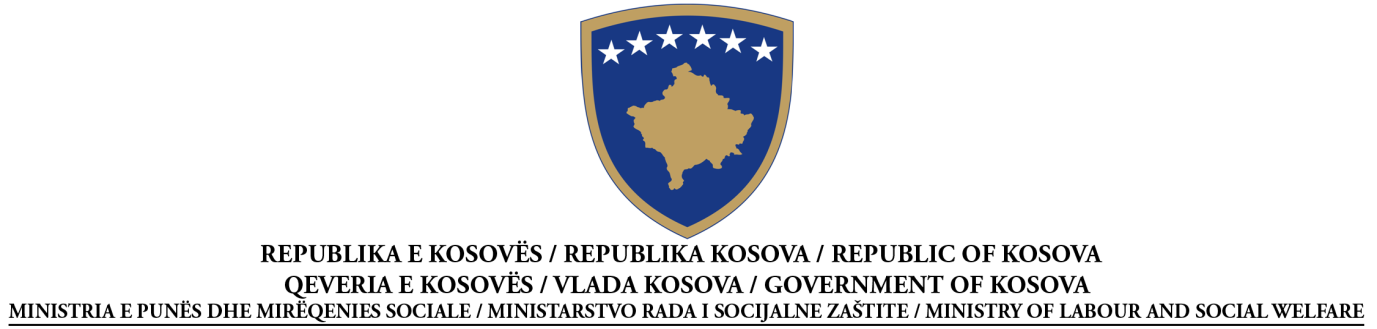 OBAVEŠTENJE O DODELI UGOVORASNABDEVANJA Prema Članu 41 Zakona Br. 04/L-042 o Javnoj Nabavci na KosovuDatum pripreme obaveštenja: .11/11/2015Ovo obaveštenje je pripremljeno na JEZICIMA:DEO I: UGOVORNI AUTORITETI.1) IME I ADRESA UGOVORNOG AUTORITETA (UA)The Ugovorni autoritet kupuje u ime drugih ugovornih autoritetaDEO II: PREDMET UGOVORAII.1) OPISDEO III: POSTUPAKIII.1) VRSTA POSTUPKA   Otvoren                Ograničen                Sa pogađanjem       Ponuda Cena III.2) KRITERIJUM ZA DODELUIII.3) ADMINISTRATIVNE INFORMACIJEDEO IV: DODELA UGOVORA(U slučaju datih delova nekoliko uspešnih ekonomskih operatera, ponavlja § IV.4 dhe IV.5 za svaki deo)DEO V: ODGOVARAJUĆE INFORMACIJEV.1) ŽALBEV.1.1) ADRESA TELA ZA RAZMATRANJE NABAVKI (TRN)V.2) DODATNE  INFORMACIJE	Br Nabavke20915030121AlbanskiSrpskiEngleskiSlužbeno ime:Minstarstvo za rad i socalne zashtiteSlužbeno ime:Minstarstvo za rad i socalne zashtiteSlužbeno ime:Minstarstvo za rad i socalne zashtiteSlužbeno ime:Minstarstvo za rad i socalne zashtitePoštanska adresa: ULIC  Uçk-sPoštanska adresa: ULIC  Uçk-sPoštanska adresa: ULIC  Uçk-sPoštanska adresa: ULIC  Uçk-sGrad:PrishtinaPoštanski kod: 10000Poštanski kod: 10000Zemlja: “[ubaci zemlju]”Kontakt: Feti IbishiKontakt: Feti IbishiTelefon:038/26 050Telefon:038/26 050Email: feti.ibishi@ks-gov.netEmail: feti.ibishi@ks-gov.netFaks: “[ubaci broj faksa]”Faks: “[ubaci broj faksa]”Internet adresa (ako se primenjuje):Internet adresa (ako se primenjuje):“[ubaci veb UA]”“[ubaci veb UA]”DaNeII.1.1) Naslov ugovora koji je dodelio ugovorni autoritet:Nabavka sa opremom i sredstvima rada za Cenrove za Profesionalno Osposobljavanje“ _____________________________________________________________________II.1.1) Naslov ugovora koji je dodelio ugovorni autoritet:Nabavka sa opremom i sredstvima rada za Cenrove za Profesionalno Osposobljavanje“ _____________________________________________________________________II.1.1) Naslov ugovora koji je dodelio ugovorni autoritet:Nabavka sa opremom i sredstvima rada za Cenrove za Profesionalno Osposobljavanje“ _____________________________________________________________________II.1.2)  Vrsta ugovora i lokacija radova, mesto isporuke ili izvršavanja (odabrati samo jednu kategoriju –radovi, snabdevanje  ili usluge –koja najviše odgoara posebnom predmetu vašeg ugovora) II.1.2)  Vrsta ugovora i lokacija radova, mesto isporuke ili izvršavanja (odabrati samo jednu kategoriju –radovi, snabdevanje  ili usluge –koja najviše odgoara posebnom predmetu vašeg ugovora) II.1.2)  Vrsta ugovora i lokacija radova, mesto isporuke ili izvršavanja (odabrati samo jednu kategoriju –radovi, snabdevanje  ili usluge –koja najviše odgoara posebnom predmetu vašeg ugovora)    Rad       Snabdevanje    Usluge IzvršenjeProjekat i izvršenje Ostvarivanje, bilo kojim sredstvima, posla, odgovarajući  na uslove   KupovinaFinansijski zakup (lizing) Zakup Kupovina na kredit Njihovo kombiniranjeGlavna tačka ili lokacija radova__________________________________________________Glavno mesto isporukeGjakovë, Prishtinë,Pejë,Mitrovicë,FerizajGlavno mesto izvršavanja______________________________________________II.1.3) Obaveštenje obuhvata, ako se primenjuje Zaključivanje okvirnog sporzuma sa jednim operaterom       Zaključivanje okvirnog sporzuma sa više operatera               Trajanje okvirnog sporazuma: u mesecima ________II.1.3) Obaveštenje obuhvata, ako se primenjuje Zaključivanje okvirnog sporzuma sa jednim operaterom       Zaključivanje okvirnog sporzuma sa više operatera               Trajanje okvirnog sporazuma: u mesecima ________II.1.3) Obaveštenje obuhvata, ako se primenjuje Zaključivanje okvirnog sporzuma sa jednim operaterom       Zaključivanje okvirnog sporzuma sa više operatera               Trajanje okvirnog sporazuma: u mesecima ________II.1.4) Kratak opis predmeta ugovora_ Nabavka sa opremom i sredstvima rada za Cenrove za Profesionalno Osposobljavanje“ _____________________________________________________II.1.4) Kratak opis predmeta ugovora_ Nabavka sa opremom i sredstvima rada za Cenrove za Profesionalno Osposobljavanje“ _____________________________________________________II.1.4) Kratak opis predmeta ugovora_ Nabavka sa opremom i sredstvima rada za Cenrove za Profesionalno Osposobljavanje“ _____________________________________________________II.1.5) Klasifikacija po zajedničkom rečniku nabavki (ZRN):⁭29-000000-9-II.1.5) Klasifikacija po zajedničkom rečniku nabavki (ZRN):⁭29-000000-9-II.1.5) Klasifikacija po zajedničkom rečniku nabavki (ZRN):⁭29-000000-9-   Najniža cenaili   Ekonomski najpovoljniji tender     Najniža cenaili   Ekonomski najpovoljniji tender     Najniža cenaili   Ekonomski najpovoljniji tender     Najniža cenaili   Ekonomski najpovoljniji tender  Pod-kriterijumTežina u %Pod-kriterijumTežina u %1)5)2)6)3)7)4)8)III.3.1) Prethodne publikacije koje se tiču istog ugovoraPredhodno Obaveštenje o Ugovoru:  jesObaveštenje o Ugovoru: -jesle publikacije (po potrebi):  ______________________________IV.1) Datum dodele ugovora  11/11/2015 IV.1) Datum dodele ugovora  11/11/2015 IV.1) Datum dodele ugovora  11/11/2015 IV.1) Datum dodele ugovora  11/11/2015 IV.2) Planiran datum potpisivanja ugovora  20/11/2015IV.2) Planiran datum potpisivanja ugovora  20/11/2015IV.2) Planiran datum potpisivanja ugovora  20/11/2015IV.2) Planiran datum potpisivanja ugovora  20/11/2015IV.3) Broj promljenih tendera-4IV.3) Broj promljenih tendera-4IV.3) Broj promljenih tendera-4IV.3) Broj promljenih tendera-4IV.4) Ime i adresa ekonomskog operatera kome je dodeljen ugovor IV.4) Ime i adresa ekonomskog operatera kome je dodeljen ugovor IV.4) Ime i adresa ekonomskog operatera kome je dodeljen ugovor IV.4) Ime i adresa ekonomskog operatera kome je dodeljen ugovor Službeno ime: ‘LLOT-1Emri zyrtar: ‘GBMH “Nilos””LLOT-2Emri zyrtar: NPSH “Oni Design”Llot-3Emri zyrtar: NPSH “Oni Design”Službeno ime: ‘LLOT-1Emri zyrtar: ‘GBMH “Nilos””LLOT-2Emri zyrtar: NPSH “Oni Design”Llot-3Emri zyrtar: NPSH “Oni Design”Službeno ime: ‘LLOT-1Emri zyrtar: ‘GBMH “Nilos””LLOT-2Emri zyrtar: NPSH “Oni Design”Llot-3Emri zyrtar: NPSH “Oni Design”Službeno ime: ‘LLOT-1Emri zyrtar: ‘GBMH “Nilos””LLOT-2Emri zyrtar: NPSH “Oni Design”Llot-3Emri zyrtar: NPSH “Oni Design”Službeno ime: ‘LLOT-1Emri zyrtar: ‘GBMH “Nilos””LLOT-2Emri zyrtar: NPSH “Oni Design”Llot-3Emri zyrtar: NPSH “Oni Design”Službeno ime: ‘LLOT-1Emri zyrtar: ‘GBMH “Nilos””LLOT-2Emri zyrtar: NPSH “Oni Design”Llot-3Emri zyrtar: NPSH “Oni Design”Llot-1  Adresa Postare:Rr: “Isa Kastrati PN” PrishtinëLlot-2  Adresa; Hollger   Petersen P, n 10000 PrishtinëLlot-3  Adresa; Hollger   Petersen P, n 10000 PrishtinëLlot-1  Adresa Postare:Rr: “Isa Kastrati PN” PrishtinëLlot-2  Adresa; Hollger   Petersen P, n 10000 PrishtinëLlot-3  Adresa; Hollger   Petersen P, n 10000 PrishtinëLlot-1  Adresa Postare:Rr: “Isa Kastrati PN” PrishtinëLlot-2  Adresa; Hollger   Petersen P, n 10000 PrishtinëLlot-3  Adresa; Hollger   Petersen P, n 10000 PrishtinëLlot-1  Adresa Postare:Rr: “Isa Kastrati PN” PrishtinëLlot-2  Adresa; Hollger   Petersen P, n 10000 PrishtinëLlot-3  Adresa; Hollger   Petersen P, n 10000 PrishtinëLlot-1  Adresa Postare:Rr: “Isa Kastrati PN” PrishtinëLlot-2  Adresa; Hollger   Petersen P, n 10000 PrishtinëLlot-3  Adresa; Hollger   Petersen P, n 10000 PrishtinëLlot-1  Adresa Postare:Rr: “Isa Kastrati PN” PrishtinëLlot-2  Adresa; Hollger   Petersen P, n 10000 PrishtinëLlot-3  Adresa; Hollger   Petersen P, n 10000 PrishtinëGrad: PrishtianGrad: PrishtianPoštanski kod: 10000Poštanski kod: 10000Zemlja: “[ubaci zemlju]”Zemlja: “[ubaci zemlju]”URL (ako se primenjuje): “[ubaci veb]”URL (ako se primenjuje): “[ubaci veb]”URL (ako se primenjuje): “[ubaci veb]”URL (ako se primenjuje): “[ubaci veb]”URL (ako se primenjuje): “[ubaci veb]”URL (ako se primenjuje): “[ubaci veb]”Kontakt: Llot-1, NAZIM   GASHILlot-2, ILIR   SADIKULlot-3, ILIR   SADIKUKontakt: Llot-1, NAZIM   GASHILlot-2, ILIR   SADIKULlot-3, ILIR   SADIKUKontakt: Llot-1, NAZIM   GASHILlot-2, ILIR   SADIKULlot-3, ILIR   SADIKUEmail: “[ubaci e-mail EO]” Email: “[ubaci e-mail EO]” Email: “[ubaci e-mail EO]” Telefon: “[Telefon: “[Telefon: “[Faks: “[ubaci faks EO]”Faks: “[ubaci faks EO]”Faks: “[ubaci faks EO]”IV.5) Informacije o vrednosti ugovoraVlera e totale e kontratës:  Llot-1,    42,480.00€Vlera e totale e kontratës:  Llot-2,    42,905.00 €Vlera e totale e kontratës:  Llot-3,    36,899.83€LLOT-1Odgovarajući tender sa najnižom cenom:   42,480.00€Odgovarajući tender sa najvišom cenom:     55,896.82€LLOT-2Odgovarajući tender sa najnižom cenom:   42,905.00€Odgovarajući tender sa najvišom cenom:   44,462.00€LLOT-3Odgovarajući tender sa najnižom cenom:   36,899.83€Odgovarajući tender sa najvišom cenom:   37,947.00€IV.5) Informacije o vrednosti ugovoraVlera e totale e kontratës:  Llot-1,    42,480.00€Vlera e totale e kontratës:  Llot-2,    42,905.00 €Vlera e totale e kontratës:  Llot-3,    36,899.83€LLOT-1Odgovarajući tender sa najnižom cenom:   42,480.00€Odgovarajući tender sa najvišom cenom:     55,896.82€LLOT-2Odgovarajući tender sa najnižom cenom:   42,905.00€Odgovarajući tender sa najvišom cenom:   44,462.00€LLOT-3Odgovarajući tender sa najnižom cenom:   36,899.83€Odgovarajući tender sa najvišom cenom:   37,947.00€IV.5) Informacije o vrednosti ugovoraVlera e totale e kontratës:  Llot-1,    42,480.00€Vlera e totale e kontratës:  Llot-2,    42,905.00 €Vlera e totale e kontratës:  Llot-3,    36,899.83€LLOT-1Odgovarajući tender sa najnižom cenom:   42,480.00€Odgovarajući tender sa najvišom cenom:     55,896.82€LLOT-2Odgovarajući tender sa najnižom cenom:   42,905.00€Odgovarajući tender sa najvišom cenom:   44,462.00€LLOT-3Odgovarajući tender sa najnižom cenom:   36,899.83€Odgovarajući tender sa najvišom cenom:   37,947.00€IV.5) Informacije o vrednosti ugovoraVlera e totale e kontratës:  Llot-1,    42,480.00€Vlera e totale e kontratës:  Llot-2,    42,905.00 €Vlera e totale e kontratës:  Llot-3,    36,899.83€LLOT-1Odgovarajući tender sa najnižom cenom:   42,480.00€Odgovarajući tender sa najvišom cenom:     55,896.82€LLOT-2Odgovarajući tender sa najnižom cenom:   42,905.00€Odgovarajući tender sa najvišom cenom:   44,462.00€LLOT-3Odgovarajući tender sa najnižom cenom:   36,899.83€Odgovarajući tender sa najvišom cenom:   37,947.00€IV.6) Ugovor će verovatno biti dat na podizvođenje          Ako je odgovor da, vrednost ili odnos ugovora koji će verovatno biti dat na podizvođenje Vrednost ________________________ ; ili Odnos _____ %;                  Nije poznato  IV.6) Ugovor će verovatno biti dat na podizvođenje          Ako je odgovor da, vrednost ili odnos ugovora koji će verovatno biti dat na podizvođenje Vrednost ________________________ ; ili Odnos _____ %;                  Nije poznato  IV.6) Ugovor će verovatno biti dat na podizvođenje          Ako je odgovor da, vrednost ili odnos ugovora koji će verovatno biti dat na podizvođenje Vrednost ________________________ ; ili Odnos _____ %;                  Nije poznato  IV.6) Ugovor će verovatno biti dat na podizvođenje          Ako je odgovor da, vrednost ili odnos ugovora koji će verovatno biti dat na podizvođenje Vrednost ________________________ ; ili Odnos _____ %;                  Nije poznato  Kratak opis vrednosti/odnosa ugovora koji će biti dat na pod izvođenje(ako je poznato)________________________________________________________________________________________________________________________________________________________________Kratak opis vrednosti/odnosa ugovora koji će biti dat na pod izvođenje(ako je poznato)________________________________________________________________________________________________________________________________________________________________Kratak opis vrednosti/odnosa ugovora koji će biti dat na pod izvođenje(ako je poznato)________________________________________________________________________________________________________________________________________________________________Kratak opis vrednosti/odnosa ugovora koji će biti dat na pod izvođenje(ako je poznato)________________________________________________________________________________________________________________________________________________________________Svaka zainteresovana strana može da uloži žalbu Telu za Razmatranje Nabavke, po odredbama Dela IX  Zakona br. 04/L-042 o javnim nabavkama na Kosovu.Službeno ime: Telo za Razmatranje NabavkeSlužbeno ime: Telo za Razmatranje NabavkeSlužbeno ime: Telo za Razmatranje NabavkeAdresa TRN:  Ul.GaribaldiAdresa TRN:  Ul.GaribaldiAdresa TRN:  Ul.GaribaldiGrad: PrištinaGrad: PrištinaPoštanski kod:Elektronska adresa (po potrebi):Elektronska adresa (po potrebi):Elektronska adresa (po potrebi):Lice za kontakt:E-mail:E-mail:Telefon:Faks:Faks: